            7АРАР                                                                              ПОСТАНОВЛЕНИЕ          24 декабрь 2021 й.                                   № 50                            24 декабря 2021 г. О назначении публичных слушаний по вопросу предоставления разрешений на отклонение от предельных параметров разрешенного строительства, реконструкции объектов капитального строительства      В соответствии со ст. 40 Градостроительного кодекса Российской Федерации, ст. 28 Федерального закона от 06.10.2003 г. № 131-ФЗ «Об общих принципах организации местного самоуправления в Российской Федерации», Решением Совета сельского поселения Лемазинский сельсовет от 31.05.2016 г. № 37 «Об утверждении Правил землепользования и застройки сельского поселения Лемазинский сельсовет муниципального района Дуванский район Республики Башкортостан», в соответствии с п.3 ст. 11 Устава сельского поселения Лемазинский сельсовет муниципального района Дуванский район Республики Башкортостан, в целях соблюдения правил и законных интересов правообладателей земельных участков и объектов капительного строительства, ПОСТАНОВЛЯЮ:      1. Назначить публичные слушания на  20 января 2022 года в 15-00 часов по адресу: РБ, Дуванский район, с. Лемазы, ул. Молодежная,  д.27, здание Администрации сельского поселения Лемазинский сельсовет муниципального района Дуванский район Республики Башкортостан.1.1. По вопросу предоставления разрешения на отклонение от предельных параметров разрешенного строительства, реконструкции объектов капительного строительства на земельном участке, с кадастровым номером 02:21:090401:3, площадь 3644 кв.м., расположенном по адресу: РБ, Дуванский район, с.Лемазы, ул. Центральная, д.21, категория земель – земли населенных пунктов, заявитель: Булатов Алексей Викторович.     2. Организацию и проведение публичных слушаний по вопросу, указанному в пункте 1 настоящего Решения, возложить на  комиссию по проведению публичных слушаний Администрации сельского поселения Лемазинский сельсовет муниципального района Дуванский район Республики Башкортостан в составе:Председатель комиссии – глава сельского поселения Лемазинский сельсовет муниципального района Дуванский район Республики Башкортостан Кобяков Никита Васильевич.Секретарь комиссии – управляющий делами Администрации сельского поселения Лемазинский сельсовет Рогозникова Наталья Александровна.Члены комиссии –1. Горбунова Наталья Михайловна – депутат Совета сельского поселения Лемазинский сельсовет по избирательному округу № 42. Низаметдинова Татьяна Викторовна – депутат Совета сельского поселения Лемазинский сельсовет по избирательному округу № 5. 3. Ипаткина Елена Анатольевна – депутат Совета сельского поселения Лемазинский сельсовет по избирательному округу № 7     3. Определить местонахождение  комиссии  по адресу: 452538, РБ, Дуванский район, с. Лемазы, ул. Молодежная, д.27, адрес электронной почты: lemazi_sp@maik.ru, контактный телефон: 8 (34798) 2-56-10.     4. Предложить гражданам, проживающим в пределах соответствующей территориальной зоны, правообладателям земельных участков, имеющих общие границы с земельным участком, применительно к которому запрашивается разрешение, правообладателям объектов капитального строительства, расположенных на земельных участках, имеющих общие границы с земельным участком, применительно к которому запрашивается разрешение правообладателям помещений, являющихся частью объектов капитального строительства, применительно к которому запрашивается разрешение, направить в  комиссию по проведению публичных слушаний Администрации сельского поселения Лемазинский сельсовет муниципального района Дуванский район Республики Башкортостан  свои предложения по внесенным на публичные слушания вопросам.     5. Разместить заключение о результатах публичных слушаний по вопросу, указанному в пункте  1  настоящего Решения на официальном сайте Администрации сельского поселения Лемазинский сельсовет муниципального района Дуванский район Республики Башкортостан в информационно-коммуникационной сети Интернет.     6. Опубликовать информационное сообщение на официальном сайте lemazy.ru и на информационном стенде   Администрации сельского поселения Лемазинский сельсовет муниципального района Дуванский район Республики Башкортостан.7. Контроль за исполнением настоящего решения оставляю за собой.Глава  сельского поселения	Н.В. КобяковБашҡортостан РеспубликаһыныңДыуан районы муниципаль районының Ләмәҙ  ауылауыл биләмәһенең ауыл   советы хакимиәте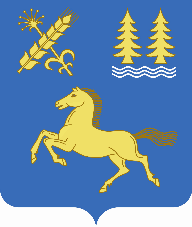 Администрация сельского поселения Лемазинский сельсовет муниципального района Дуванский районРеспублики Башкортостан